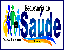 CLIENTE:FUNDO MUNICIPAL DE SAUDE DE ANAPU 08/04/202219:15:26SISTEMA:FOLHA DE PAGAMENTOUsuário:RELATORIO:RELATORIO DE FUNCIONÁRIOS PERSONALIZADOPágina1de9Ano:- Março de 2022Tipo de Folha:N - Folha NormalMatrículaNomeCargoSal. BrutoTot. DescontosSal. Líquido0002787ADELMA LOPES DOS SANTOSAGENT COMUNIT DE SAUDE1.860,00121,321.738,680002778ADELSON PELAIS DOS SANTOS FILHOENFERMEIRO3.400,00264,313.135,690002764ADEMIR NOGUEIRAVIGIA2.144,11112,152.031,960001913ADRIANA APARECIDA S C MESQUITAAGENTE ADMINISTRATIVO2.983,01258,172.724,840002725ADRIANA FERREIRA LEITETEC ENFERMAGEM1.567,3490,901.476,440002745AGMA DELLGA MARQUES VIEIRAENFERMEIRO4.400,00436,623.963,380002788ALDEMAR CARVALHO LOPESVIGIA1.212,0090,901.121,100001981ALEX ALVES DE PAULABIOQUIMICO4.087,20449,533.637,670002715ALINE DE PAULA SANTOSAUX. ADMINISTRATIVO1.212,0090,901.121,100002780ALINE KASSIA SANTOS MELONIOBIOMEDICA3.800,00216,883.583,120002790ALLAN MOREIRA CRUZMOTORISTA ZONA RURAL2.033,16124,351.908,810002789ALMILENE SILVA RAMOSTEC ENFERMAGEM1.575,6090,901.484,700002716AMANDA BEATRIZ OLIVEIRA BANDEIRAFARMACEUTICA2.650,00205,632.444,370002729ANA CLAUDIA CASTRO DOS SANTOSAGENTE EPIDEMIOLÓGICO PACM2.053,81136,901.916,910002791ANA CLAUDIA DA SILVASERVENTE1.381,4190,901.290,510002783ANA MARIA OLIVEIRA NUNES FRANCOENFERMEIRO3.400,00710,622.689,380002863ANA PAULA MARTINS DE ALMEIDAENFERMEIRO3.976,701.102,952.873,750000024ANA RITA DE C DE V FERREIRAAGENT COMUNIT. DE SAUDE2.123,50205,641.917,860000371ANA ROSA SOUSA DOS SANTOSSERVENTE2.311,15181,582.129,570002742ANCELMO EUDES LIMA SILVAMOTORISTA2.030,94116,641.914,300002763ANDREIA GOMES MACIEL DOS SANTOSSERVENTE1.324,9490,901.234,040001847ANDREIA PEREIRA DOS SANTOSAGENT COMUNIT. DE SAUDE2.015,00476,801.538,200002108ANGELA DA CONCEICAOSERVENTE1.863,27531,011.332,260002792ANGELICA DE JESUS GONÇALVESRECEPCIONISTA1.212,0090,901.121,100001978ANTONIA RIBEIRO BATISTASERVENTE1.754,06516,741.237,320001848ANTONIA TATILA ROCHA DA SILVAAGENT COMUNIT. DE SAUDE2.015,00726,421.288,580002043ANTONIO LUCAS DE SOUSA NETOENFERMEIRO6.544,60981,975.562,630002793ANTONIO SOUSA LIMAVIGIA1.393,20107,201.286,000000041ANTONIO ZACARIAS A DE A FARIASAGENTE EPIDEMIOLOGICO3.567,45373,883.193,570001712ARLETE SANTOS SILVATECNICO ENFERMAGEM2.031,77887,281.144,490001933ARLON GAVIAO DE CARVALHOTECNICO ENFERMAGEM2.619,91944,561.675,350001896AUDISLEIA FRANCA COELHO LOPESAUX. DE GAB. ADONTOLOGICO1.875,05156,271.718,780002794BRUNO RIBEIRO DE SOUSA DOURADOVIGIA1.890,4897,421.793,060002119CAICE HULLE MULLER MANGABEIRATECNICO ENFERMAGEM3.848,00217,643.630,360002795CARLA PATRICIA OLIVEIRA DE ANDRADEDENTISTA2.400,00172,662.227,340002744CARLOS AUGUSTO DO NASCIMENTO ARAUJOMOTORISTA1.778,00116,641.661,360002869CARLOS ELIAS CAMACHO PADILLAMÉDICO PACM12.000,003.031,228.968,78FUNDO MUNICIPAL DE SAUDE DE ANAPU AV. GETULIO VARGAS,126 - CENTRO - ANAPU/PACLIENTE:FUNDO MUNICIPAL DE SAUDE DE ANAPU 08/04/202219:15:26SISTEMA:FOLHA DE PAGAMENTOUsuário:RELATORIO:RELATORIO DE FUNCIONÁRIOS PERSONALIZADOPágina2de9Ano:- Março de 2022Tipo de Folha:N - Folha NormalMatrículaNomeCargoSal. BrutoTot. DescontosSal. Líquido0002691CARLOS HENRIQUE DA CONCEIÇÃO NASCIMENTOAGENT COMUNIT. DE SAUDE1.860,00121,321.738,680000361CARLOS ROBERTO FARIAAGENTE EPIDEMIOLOGICO2.703,02745,931.957,090000017CARLY LUZIA DE MEDEIROSAGENT COMUNIT. DE SAUDE2.123,50550,821.572,680002868CAROLINA VITORIA DE SOUZA MARTINSDENTISTA1.920,00125,821.794,180002692CASSIA SOARES PAIVAAGENT COMUNIT. DE SAUDE2.015,00152,321.862,680002796CHARLIENE SOARES PEREIRATEC ENFERMAGEM2.060,4095,811.964,590002797CICERA JANAINA DE ASSIS PATRICIOAGENT COMUNIT DE SAUDE1.916,47121,321.795,150000052CICERA SENA MOURAOTEC. LABORATORIO3.530,911.185,102.345,810001887CINTIA KELLY OLIVEIRA SILVAAGENT. DE VIG. SANITARIA3.317,68280,603.037,080001934CLARISSE DE PAULA SANTOSTECNICO ENFERMAGEM3.250,16917,852.332,310001911CLAUDIANE DE ARAUJOMICROSCOPISTA2.609,46594,792.014,670002798CLEBERSON LOURDES DE PAULAAUXILIAR TEC. DE ELETRICISTA1.575,6090,901.484,700001949CLEBIO COSTA DA SILVAVIGIA1.559,03137,521.421,510002799CLEDSON RIBEIRO DE SOUSA DOURADOTEC ENFERMAGEM1.648,77108,391.540,380002743CLEITON FREITAS LIRATEC ENFERMAGEM1.865,4398,511.766,920002785CLEITON GOMES DA SILVAVIGIA1.332,80101,771.231,030001966CLEMILTON SILVA SANTOSMOTORISTA2.903,39272,252.631,140002109CLESIA PIMENTEL DOS SANTOSSERVENTE2.375,34446,991.928,350002054CRISTIANE OLIVEIRA DA SILVAAUX. ADMINISTRATIVO2.148,48556,091.592,390002693DALILLA SILVA SILVAAGENT COMUNIT. DE SAUDE1.860,00121,321.738,680002800DANIELA MENDES DOS SANTOSTEC ENFERMAGEM1.867,3490,901.776,440002759DANYELA DOS SANTOS BARROSAGENT COMUNIT DE SAUDE1.972,94121,321.851,620002801DARLE PEREIRA ALVESTEC ENFERMAGEM2.204,4090,902.113,500001835DARLEY DE SOUZA ANACLETOAGENT COMUNIT. DE SAUDE2.015,00152,321.862,680001957DEUMIVAN SILVA LEAL MEIRAMOTORISTA3.457,001.607,511.849,490000002DEUSDETE MACHADO DE SOUZAAGENTE SANEAMENTO1.900,08152,821.747,260000051DEUZILENE NERI DE SOUZAAUX. DE GAB. ADONTOLOGICO2.506,60212,622.293,980000015DIANA PIMENTEL DE ALMEIDAAGENT COMUNIT. DE SAUDE2.123,50211,231.912,270002802DINAR VIEIRA SILVA DA SILVASERVENTE1.454,4090,901.363,500001866DIOMAR FERREIRA SILVA LOBATOAGENT COMUNIT. DE SAUDE2.015,00192,621.822,380002803DIVANI BONIFACIO DOMINGUESTEC ENFERMAGEM1.831,10106,801.724,300002081DORILENE MEIRELES CONCEICAOSERVENTE1.794,64436,131.358,510002022DULCILENE DO SOCORRO SANTOS DOS REISTECNICO ENFERMAGEM5.391,321.082,904.308,420002804EDENILSON MIRANDA DA SILVAAGENT COMUNIT DE SAUDE1.860,00121,321.738,680001986EDICLEIDE DE OLIVEIRA ROSATECNICO ENFERMAGEM2.480,99931,431.549,560002805EDILENE AGUIAR LIMAVIGIA2.420,4897,422.323,060001931EDILEUSA ALVES DE MORAES SANTOSTECNICO ENFERMAGEM2.493,90813,871.680,03FUNDO MUNICIPAL DE SAUDE DE ANAPU AV. GETULIO VARGAS,126 - CENTRO - ANAPU/PACLIENTE:FUNDO MUNICIPAL DE SAUDE DE ANAPU 08/04/202219:15:26SISTEMA:FOLHA DE PAGAMENTOUsuário:RELATORIO:RELATORIO DE FUNCIONÁRIOS PERSONALIZADOPágina3de9Ano:- Março de 2022Tipo de Folha:N - Folha NormalMatrículaNomeCargoSal. BrutoTot. DescontosSal. Líquido0002483EDILSA PEREIRA CAMPOSSERVENTE2.107,34550,191.557,150002806EDIVALDO MARIA GONÇALVESMOTORISTA ZONA RURAL2.563,75150,292.413,460000003EDNALDO SANTOS DE SOUZAAGENTE EPIDEMIOLOGICO2.746,18866,611.879,570002694ELENILCE FERREIRA DA SILVAAGENT COMUNIT. DE SAUDE1.916,47121,321.795,150002808ELENILSA MENDES CAETANOTEC RAIO X2.944,16136,362.807,800001900ELIANE CRISTINA SOUSA SANTOSSERVENTE2.164,09153,392.010,700002746ELIANE GONCALVES BRITOTEC ENFERMAGEM1.454,4090,901.363,500000004ELIDA PINHEIRO DOS SANTOSTECNICO ENFERMAGEM3.833,961.406,092.427,870002809ELISA SILVA DE OLIVEIRATEC ENFERMAGEM1.454,4090,901.363,500002695ELIZANGELA MIRANDA DA SILVAAGENT COMUNIT. DE SAUDE2.015,00135,271.879,730002865ELIZENE PEREIRA DIASRECEPCIONISTA1.082,5472,721.009,820001971ELIZETE PRATES OLIVEIRATECNICO ENFERMAGEM2.688,09175,132.512,960001968ELZA APARECIDA MARQUES VIEIRATECNICO ENFERMAGEM4.145,061.822,292.322,770002810ELZA SOARES CHAVESTEC ENFERMAGEM3.232,80116,243.116,560002730ENAILSON SOS SANTOS PINTOAGENTE EPIDEMIOLÓGICO PACM2.053,81136,901.916,910002717ENNY KELY MARQUES VIEIRA RIBEIROAGENTE ADMINISTRATIVO1.324,9490,901.234,040002811ERENAZIO BARBOSA DE SOUSAMOTORISTA2.400,00136,932.263,070002849ERIVAN DE SOUZA LIMAENFERMEIRO3.400,00292,753.107,250002812ERNANDES DA SILVA SOUSAMOTORISTA ZONA RURAL2.020,22124,351.895,870001902ERONICA SOARES SOUZA DE JESUSAGENTE ADMINISTRATIVO7.893,06910,936.982,130002718ESTELITA BARBOSA DE JESUSRECEPCIONISTA CONSELHO DE SAÚDE1.818,0090,901.727,100001940EUSILENE NASCIMENTO DE JESUSSERVENTE1.988,20699,551.288,650001851EUVENILSA SOUSA DE JESUSAGENT COMUNIT. DE SAUDE2.015,00550,411.464,590002813EVA ALVES GOMESTEC ENFERMAGEM1.933,43105,211.828,220000042EVANDRO NUNES SOUSAMICROSCOPISTA2.903,281.112,761.790,520002731EZENAITE DE SOUZA FARIASTECNICO DE ENFERMAGEM PACM3.334,55408,152.926,400002696EZEQUIEL LUCAS UCHOAAGENT COMUNIT. DE SAUDE1.860,00136,821.723,180002779EZEQUIEL MARTINS DA SILVAENFERMEIRO3.400,00292,753.107,250001929FABIO JUNIOR LOPES DA SILVAAGENTE EPIDEMIOLOGICO3.546,411.063,932.482,480002697FABIO ROBERTO OLIVEIRA DOS REISAGENT COMUNIT. DE SAUDE1.860,00121,321.738,680000294FABRICIO MOREIRA DE BRITOTECNICO ENFERMAGEM2.310,58167,772.142,810001936FAGNA CARDOSO DA SILVASERVENTE1.931,33377,601.553,730002025FRANCIELLE SILVAAGENT COMUNIT. DE SAUDE1.984,00504,511.479,490001827FRANCILENE DE ALMEIDA RAMOSAGENT COMUNIT. DE SAUDE2.170,00211,221.958,780002814FRANCINETE MACIEL DA SILVASERVENTE1.631,67101,771.529,900000016FRANCISCA CELIANE GOMES PRADOAGENT COMUNIT. DE SAUDE2.123,50858,771.264,730001892FRANCISCA ILMA NUNES DORETTOAGENT COMUNIT. DE SAUDE2.170,00442,361.727,64FUNDO MUNICIPAL DE SAUDE DE ANAPU AV. GETULIO VARGAS,126 - CENTRO - ANAPU/PACLIENTE:FUNDO MUNICIPAL DE SAUDE DE ANAPU 08/04/202219:15:26SISTEMA:FOLHA DE PAGAMENTOUsuário:RELATORIO:RELATORIO DE FUNCIONÁRIOS PERSONALIZADOPágina4de9Ano:- Março de 2022Tipo de Folha:N - Folha NormalMatrículaNomeCargoSal. BrutoTot. DescontosSal. Líquido0001943FRANCISCA PIRES DE AMORIM SOUSAAUX. ADMINISTRATIVO2.981,611.109,691.871,920000027FRANCISCO COSTA DE OLIVEIRAAGENT COMUNIT. DE SAUDE2.123,50205,641.917,860002774FRANCISCO DE SOUSA CARVALHOVIGIA2.236,80119,102.117,700002815FRANCISCO LUCAS FONTINELE FILHOMOTORISTA2.331,00114,432.216,570000058FRANCISCO NUNES DE OLIVEIRAAGENTE EPIDEMIOLOGICO3.901,881.221,102.680,780001950FREDERICO JOSE ROCHA SILVAAGENTE EPIDEMIOLOGICO2.976,19987,921.988,270002816GEANI MORAIS DA COSTATEC ENFERMAGEM1.510,8790,901.419,970002674GEIRIS DE OLIVEIRA COSTAAGENT COMUNIT. DE SAUDE1.860,00121,321.738,680002107GERALDO COELHO DA SILVAVIGIA1.439,61381,801.057,810002817GESSI DE SOUSA SILVASERVENTE2.169,7490,902.078,840002741GILDERLENI DE SOUSA FEITOSASERVENTE1.563,55117,451.446,100000330GILMAR ARAUJO ROMAOAGENTE EPIDEMIOLOGICO4.962,211.060,123.902,090002818GILVANA BARBOSA PINTO NASCIMENTOAGENT COMUNIT DE SAUDE1.916,47121,321.795,150002858GISELLE PRISCILLA DE OLIVEIRA MARQUESTEC ENFERMAGEM2.312,30105,212.207,090002698GISLANY DE ALMEIDA SILVAAGENT COMUNIT. DE SAUDE1.860,00492,971.367,030002726GLAUCIVAN DA CRUZ GALVAO OLIVEIRAFISIOTERAPEUTA4.504,54502,804.001,740001932HELIANA RODRIGUES LIMATECNICO ENFERMAGEM2.480,99460,452.020,540002786HERCULES DOUGLAS SANTOS GLINSVIGIA1.389,27101,771.287,500002819HIGOR ITALLO MAGALHAES DANTASVIGIA1.510,07112,641.397,430002820IARA MORAES DA SILVATEC ENFERMAGEM1.623,8190,901.532,910002864IARLA PIMENTA DA SILVAENFERMEIRO PACM4.218,13643,653.574,480002821IDENE SOUZA BRAGASERVENTE1.630,8790,901.539,970002822IOLANDA GOMES DA SILVATEC ENFERMAGEM1.454,4090,901.363,500002755IRANILDO DE OLIVEIRA CARDOSOAGENTE EPIDEMILOGICO1.860,00121,321.738,680001834IRISVANI PAZ BATISTAAGENT COMUNIT. DE SAUDE2.015,00596,551.418,450001973ISABEL CRISTINA VALENTA FIGUEIREDOTECNICO ENFERMAGEM1.969,14595,741.373,400000035ISABELLA CRISTINA DE LIMA GONÇALVESAGENT COMUNIT. DE SAUDE2.123,50211,231.912,270002753ISLANDIA SANTOS FERREIRARECEPCIONISTA1.268,4790,901.177,570002070ISMAEL RAMOS DOS SANTOSAGENTE EPIDEMIOLOGICO2.644,11214,012.430,100002749ITALLO DA SILVA DO CARMOAGENTE EPIDEMILOGICO1.860,00121,321.738,680002748ITALO EVANGELISTA DA SILVAMOTORISTA1.778,00116,641.661,360002732IURY DA SILVA SANTOSTECNICO DE ENFERMAGEM PACM3.334,55408,152.926,400001992IVANETE IZABEL DA SILVATECNICO ENFERMAGEM1.877,16163,291.713,870000050IVANILDE DE OLIVEIRA DA SILVATECNICO ENFERMAGEM2.764,06941,891.822,170001190IVANILDE LOURENCO DO NASCIMENTOAGENT COMUNIT. DE SAUDE2.077,00692,321.384,680002709IVANILDO BATISTA DE ARAUJOAGENTE EPIDEMIOLÓGICO2.960,00177,202.782,800002823IVONETE FERREIRA DA CONCEIÇAOSERVENTE1.454,4090,901.363,50FUNDO MUNICIPAL DE SAUDE DE ANAPU AV. GETULIO VARGAS,126 - CENTRO - ANAPU/PACLIENTE:FUNDO MUNICIPAL DE SAUDE DE ANAPU 08/04/202219:15:26SISTEMA:FOLHA DE PAGAMENTOUsuário:RELATORIO:RELATORIO DE FUNCIONÁRIOS PERSONALIZADOPágina5de9Ano:- Março de 2022Tipo de Folha:N - Folha NormalMatrículaNomeCargoSal. BrutoTot. DescontosSal. Líquido0001954IVONETE SANTANA DE SOUSAAGENTE EPIDEMIOLOGICO2.476,19251,182.225,010002034IZAMAR ALVES QUEIROZ DE JESUSSERVENTE1.868,99106,821.762,170000930JADER MEDEIROS ALVESMOTORISTA3.438,631.171,962.266,670002784JADSON COSTA DOS SANTOSVIGIA1.632,80101,771.531,030001948JAILTON PEREIRA DA SILVAVIGIA2.195,84822,371.373,470002756JAQUELINE COSTA MATOSENFERMEIRO3.400,00292,753.107,250002782JARLENE DE MATOS CANDIDO VIEIRAFARMACEUTICA2.800,00202,662.597,340002733JEFERSON DE ALMEIDA SILVAAGENTE EPIDEMIOLÓGICO PACM2.053,81136,901.916,910001899JOAO ANGELO TORRES CHAVESVIGIA2.766,19211,602.554,590002857JOAO CHAGAS DA SILVAAUX SERV GERAIS1.212,0090,901.121,100002032JOAO GOMES DE SOUSAAGENTE EPIDEMIOLOGICO2.743,77864,661.879,110002825JOAS SOUZA DOS SANTOSMOTORISTA2.563,75150,292.413,460002699JOELMA OLIVEIRA DE ASSISAGENT COMUNIT. DE SAUDE1.972,94136,821.836,120001886JOELZA ROCHA FRANCAAGENT. DE VIG. SANITARIA2.099,33212,741.886,590000066JOSE ALGACYR TEIXEIRA LIMAAGENTE EPIDEMIOLOGICO2.703,02289,572.413,450001995JOSE FRANCISCO ALVESVIGIA1.709,98152,541.557,440000901JOSE GUERINO DE ASSISAGENT COMUNIT. DE SAUDE2.108,00203,781.904,220002850JOSIANE SILVA DA CONCEIÇÃOAGENT COMUNIT DE SAUDE1.972,94121,321.851,620002110JOSILENE SOUZA SILVASERVENTE1.510,87498,201.012,670002710JOSILENE VIEIRA DOS SANTOSAGENTE EPIDEMIOLÓGICO1.860,00121,321.738,680002700JOSIVANI RIBEIRO PIRESAGENT COMUNIT. DE SAUDE1.860,00121,321.738,680001906JUCELIA BRITO SOUSAAGENTE ADMINISTRATIVO1.704,90274,541.430,360002853JULIANA OLIVEIRA ROCHADENTISTA2.800,00216,882.583,120002758JULIANA RODRIGUES DE CARVALHORECEPCIONISTA1.324,9490,901.234,040001920JULIO CEZAR DOS SANTOS BRANCOTECNICO ENFERMAGEM2.945,86281,372.664,490002859KAELES DE SOUZA ANACLETOAUX DE GAB ODONTOLOGICO1.510,8790,901.419,970002701KATIELLY SIQUEIRA SOUSA LIMAAGENT COMUNIT. DE SAUDE1.972,94121,321.851,620002777KETTLY SANTANA DO NASCIMENTO RIBEIROSERVENTE2.060,4090,901.969,500000014KLEANE MACARIO SILVATECNICO ENFERMAGEM2.625,58224,952.400,630000006LAERCIO BRAGA FARIASTECNICO ENFERMAGEM3.112,331.049,932.062,400002702LANA LETICIA NASCIMENTO DA SILVAAGENT COMUNIT. DE SAUDE1.972,94136,821.836,120001877LAYANE SANTOS SOUSASECRETARIO MUN. DE SAUDE6.486,001.427,155.058,850001962LEANDRO DA SILVA SOUSAAGENTE EPIDEMIOLOGICO2.976,17239,162.737,010001947LEANDRO JOSE DE JESUS SILVAVIGIA2.220,08185,662.034,420002851LEILANE RIBEIRO DE SOUZAPSICOLOGA3.400,00292,753.107,250001840LEILEANY DE SOUZA BARROSAGENT COMUNIT. DE SAUDE2.015,00192,621.822,380002824LIDIANE CRISTINA DE SOUZA SANTOSAGENT COMUNIT DE SAUDE2.029,41121,321.908,09FUNDO MUNICIPAL DE SAUDE DE ANAPU AV. GETULIO VARGAS,126 - CENTRO - ANAPU/PACLIENTE:FUNDO MUNICIPAL DE SAUDE DE ANAPU 08/04/202219:15:26SISTEMA:FOLHA DE PAGAMENTOUsuário:RELATORIO:RELATORIO DE FUNCIONÁRIOS PERSONALIZADOPágina6de9Ano:- Março de 2022Tipo de Folha:N - Folha NormalMatrículaNomeCargoSal. BrutoTot. DescontosSal. Líquido0001976LIGIA ELIONARA ARAUJO ALMEIDAENFERMEIRO5.050,691.355,583.695,110002105LILIAM CARLA CARMO BEZERRASERVENTE1.818,00101,801.716,200001895LIRIDAN DA SILVA GOMESAUX. DE GAB. ADONTOLOGICO1.859,01587,731.271,280002750LUCIANA ALVES DE ARAUJOENFERMEIRO4.400,00436,623.963,380002866LUCIANO TREVISANI VIEIRAAGENTE EPIDEMIOLÓGICO PACM1.699,52105,041.594,480002760LUCIENE SILVA DE SOUZAAGENT COMUNIT DE SAUDE1.916,47121,321.795,150002852LUCILEIDE AGUIAR DE OLIVEIRAAGENT COMUNIT. DE SAUDE1.860,00121,321.738,680000008LUCILENE BARBOSA DOS SANTOSTECNICO ENFERMAGEM3.214,33243,292.971,040002827LUCINALVA SILVA FRANCASERVENTE1.687,3490,901.596,440000029LUCINETE SILVA DE MELOAGENT COMUNIT. DE SAUDE2.123,50211,231.912,270002828LUCIVANIA ALVES DE ARAUJOTEC ENFERMAGEM2.294,21108,392.185,820002829LUIZ ALBERTO DOS SANTOS MACIELMOTORISTA ZONA RURAL2.134,75684,451.450,300000944LUZIENE PEREIRA DE SOUSA OLIVEIRAAGENT COMUNIT. DE SAUDE2.092,50163,541.928,960001520LUZINETE GAIOZO DA SILVATECNICO ENFERMAGEM2.016,07625,621.390,450002719MACIEL TRAVASSOS BARBOSAAUX SERV GERAIS2.118,0090,902.027,100001952MACIO LEANDRO RIBEIRO DOS SANTOSAGENT COMUNIT. DE SAUDE2.666,00209,432.456,570001919MAICLEITON F DE ARAUJOAGENTE EPIDEMIOLOGICO2.512,91207,482.305,430001922MAIKEILANE FERREIRA DE ARAUJO BRAGAAGENTE ADMINISTRATIVO2.632,42690,471.941,950001991MAIZA BANDEIRA SOARESENFERMEIRO5.752,252.144,013.608,240002030MARCELA MEIRA SANTOSTEC. RAIO X4.392,211.800,062.592,150002703MARCELO DE SOUZA SILVAAGENT COMUNIT. DE SAUDE1.916,47121,321.795,150001844MARCIANE BATISTA SILVAAGENT COMUNIT. DE SAUDE2.015,00781,041.233,960001839MARCIO ALEXANDRE KEMPNERAGENT COMUNIT. DE SAUDE2.015,00192,621.822,380001824MARCOS AZEVEDO DOS SANTOSAGENT COMUNIT. DE SAUDE2.170,00176,581.993,420001965MARCOS BANDEIRA SOARESMOTORISTA3.438,631.116,262.322,370002711MARIA AGELIA DOS SANTOSAGENTE EPIDEMIOLÓGICO1.972,94450,851.522,090001857MARIA ANGELICA DOS SANTOSAGENT COMUNIT. DE SAUDE2.686,67825,991.860,680000054MARIA ANTONIA CARDOSOSERVENTE1.675,27147,171.528,100001983MARIA ANTONIA DA SILVA DUARTESERVENTE1.759,76579,551.180,210000031MARIA APARECIDA DE SOUSA BRAGAAGENT COMUNIT. DE SAUDE2.123,50404,711.718,790000293MARIA AURENIR GOMES DA COSTAMICROSCOPISTA2.903,281.133,851.769,430002761MARIA CARMOSINA DOS SANTOS ARAUJOAGENT COMUNIT DE SAUDE1.916,47121,321.795,150000940MARIA DA PENHA FERREIRA DE SOUZAAGENT COMUNIT. DE SAUDE2.790,00748,582.041,420002720MARIA DE FATIMA LOPES DE OLIVEIRASERVENTE1.212,00427,25784,750002757MARIA DE FATIMA PEREIRA FARIASTEC ENFERMAGEM1.454,4090,901.363,500002830MARIA DE FATIMA SOUSA NOGUEIRAASSISTENCIA SOCIAL3.400,00292,753.107,250001993MARIA DE LOURDES COSTA OLIVEIRATECNICO ENFERMAGEM2.561,91252,882.309,03FUNDO MUNICIPAL DE SAUDE DE ANAPU AV. GETULIO VARGAS,126 - CENTRO - ANAPU/PACLIENTE:FUNDO MUNICIPAL DE SAUDE DE ANAPU 08/04/202219:15:26SISTEMA:FOLHA DE PAGAMENTOUsuário:RELATORIO:RELATORIO DE FUNCIONÁRIOS PERSONALIZADOPágina7de9Ano:- Março de 2022Tipo de Folha:N - Folha NormalMatrículaNomeCargoSal. BrutoTot. DescontosSal. Líquido0000039MARIA DE LOURDES PAULASERVENTE1.675,27540,191.135,080002831MARIA DEIJACI DA SILVA COSTASERVENTE1.575,6090,901.484,700002020MARIA DO CARMO SANTOS DOS SANTOSTEC. RAIO X4.115,20332,643.782,560002712MARIA DO SOCORRO A DA S GONCALVESAGENTE EPIDEMIOLÓGICO1.860,00121,321.738,680001832MARIA ELIENE SILVA OLIVEIRAAGENT COMUNIT. DE SAUDE2.015,00409,781.605,220000043MARIA ELZA DOS SANTOSSERVENTE1.669,98113,181.556,800002854MARIA GORETE JESSE DE OLIVEIRATEC ENFERMAGEM1.454,4090,901.363,500002832MARIA HELENA GONÇALVES MOREIRASERVENTE1.212,0090,901.121,100001928MARIA IRENILDE DOS SANTOS ROCHAAGENTE EPIDEMIOLOGICO2.976,19697,672.278,520002860MARIA LUIZA AMARAL DA SILVADENTISTA2.400,00172,662.227,340001550MARIA LUIZA SOUZA SANTOSTECNICO ENFERMAGEM2.794,67823,891.970,780001908MARIA MARTA FARIAS TORRESAGENTE ADMINISTRATIVO2.964,21973,831.990,380000032MARIA PIEDADE RODRIGUES SANTIAGOAGENT COMUNIT. DE SAUDE2.123,50429,021.694,480002870MARIA REGINA TORRES DORETTOBIOMEDICA1.280,0080,001.200,000001921MARIA RITA PEREIRA DA SILVATECNICO ENFERMAGEM2.176,42607,921.568,500001826MARIA TELMA DE OLIVEIRA PAZAGENT COMUNIT. DE SAUDE2.686,67775,481.911,190002734MARIANA DOS SANTOS SIMOESENFERMEIRO PACM4.484,80732,583.752,220002143MARILIA DA SILVA MELORECEPCIONISTA1.333,20101,801.231,400001988MARIUDA OLIVEIRA SANTOSSERVENTE1.987,80155,841.831,960002834MARLY CARDOSO DANTASTEC ENFERMAGEM1.855,83105,211.750,620001930MARLY VITORIA LEOPOLDINOTECNICO ENFERMAGEM4.094,71412,783.681,930001946MARTA FARIAS PEREIRAAUX. ADMINISTRATIVO1.710,49141,681.568,810002735MATHEUS DOS REIS RIBEIROAGENTE EPIDEMIOLÓGICO PACM2.053,81136,901.916,910002835MAYRLA RODRIGUES ALMEIDAENFERMEIRO3.400,00264,313.135,690002836MELISSA GONÇALVES SOUSATEC ENFERMAGEM1.510,8790,901.419,970002690MEYRIANY DE SOUZA BONIFACIOENFERMEIRO3.959,03701,013.258,020000009MIRIVALDO FARIAS DO CARMOAGENTE ADMINISTRATIVO4.405,501.248,313.157,190002035NAATY MOREIRA LIMA DE OLIVEIRASERVENTE2.498,34660,891.837,450002704NADIO DOS SANTOS LIMAAGENT COMUNIT. DE SAUDE1.860,00121,321.738,680002721NATALIANE COSTA VIANARECEPCIONISTA1.212,0090,901.121,100002705NAYANE MORAES SALESAGENT COMUNIT. DE SAUDE1.972,94661,431.311,510002772NEURIENE BARBOSA CALDAS DE OLIVEIRAAGENT COMUNIT DE SAUDE1.972,94121,321.851,620002042NILTON JOSE SIQUEIRA FILHOTEC. RAIO X3.361,331.154,662.206,670001938NIVANDIRA CONCEICAO DOS SANTOSSERVENTE1.624,60649,70974,900002855NUBIA MARTINS DE SANTANASERVENTE1.212,0090,901.121,100002736ORCYLENE BARBOSA DOS REISAGENTE EPIDEMIOLÓGICO PACM2.053,81136,901.916,910001980OSEIAS LIMA DE FRANCAVIGIA2.231,83158,342.073,49FUNDO MUNICIPAL DE SAUDE DE ANAPU AV. GETULIO VARGAS,126 - CENTRO - ANAPU/PACLIENTE:FUNDO MUNICIPAL DE SAUDE DE ANAPU 08/04/202219:15:26SISTEMA:FOLHA DE PAGAMENTOUsuário:RELATORIO:RELATORIO DE FUNCIONÁRIOS PERSONALIZADOPágina8de9Ano:- Março de 2022Tipo de Folha:N - Folha NormalMatrículaNomeCargoSal. BrutoTot. DescontosSal. Líquido0001912OSIAS MARCOS DE ANDRADEAGENTE EPIDEMIOLOGICO3.668,83334,033.334,800001961OZIRENE DE FREITAS DE LIMATECNICO ENFERMAGEM2.203,16635,961.567,200001979PABLO SOARES CHAVESAGENTE EPIDEMIOLOGICO4.312,37467,163.845,210002706PATRICIA LAIANE OLIVEIRA DOS REISAGENT COMUNIT. DE SAUDE1.972,94453,771.519,170002751PATRICK CUNHA COELHOAGENTE EPIDEMILOGICO1.860,00121,321.738,680002737PAULA DOS SANTOS PEREIRAAGENTE EPIDEMIOLÓGICO PACM656,8621,11635,750000028PEDRO DOS SANTOS OLIVEIRAAGENT COMUNIT. DE SAUDE2.123,50389,931.733,570002620PEDRO OSMAR PINHEIROCHEFE DE TRANSPORTES E SERVIÇOS GERAIS DAS-53.245,46241,133.004,330001969PERQUE IDEANE MATOS DA SILVATECNICO ENFERMAGEM2.154,99708,001.446,990002707PHAMELA FRANCA FERREIRAAGENT COMUNIT. DE SAUDE1.916,47136,821.779,650002837RAIARA RODRIGUES DA SILVATEC ENFERMAGEM2.260,8790,902.169,970002450RAIMUNDO NONATO CASTRO COELHOAUX. SERV. GERAIS2.054,75122,781.931,970002770RAIRA GARCIA DOS SANTOSRECEPCIONISTA1.212,0090,901.121,100001974RAQUEL OLIVEIRA DA CRUZSERVENTE1.791,03474,641.316,390002021RAUL SEIXAS AIRES MESQUITATECNICO ENFERMAGEM3.169,61263,962.905,650002752REBECA EZIDORA OLIVEIRA MENDESAGENTE EPIDEMILOGICO1.972,94121,321.851,620002839REJANE SILVA LEALTEC ENFERMAGEM1.810,8790,901.719,970000030RENATA APARECIDA JORDAO PRADOAGENT COMUNIT. DE SAUDE2.123,50211,231.912,270002768ROBERTO LUIZ BARROS DE SOUZAEDUCADORA FISICA3.000,00217,662.782,340002727ROBSON RUFINO DOS SANTOSMOTORISTA2.118,00107,822.010,180001985ROSANGELA DE LURDES GARCIAAUX. SERV. GERAIS1.450,40445,961.004,440001937ROSANGELA MARIA BENCHIMOL DA SILVASERVENTE2.005,26118,381.886,880002722ROSELENE ALMEIDA DE OLIVEIRASERVENTE1.212,0090,901.121,100002840ROSEMILDA FARIASSERVENTE1.753,2790,901.662,370000018ROSENY LIMA DOS SANTOSAGENT COMUNIT. DE SAUDE2.123,50211,231.912,270002766ROSI CLEIA PIMENTEL DOS SANTOS SOUZATEC ENFERMAGEM1.268,4790,901.177,570002713ROSIANE ALVES DE MENEZES ROCHAAGENTE EPIDEMIOLÓGICO1.916,47425,161.491,310001825ROSIANE SANTANA ASSUNCAOAGENT COMUNIT. DE SAUDE2.015,00152,321.862,680000040ROSILEIDE JESUS BOMJARDIM BASILIOMICROSCOPISTA2.903,28211,082.692,200001975ROSILENE ALVES FRANÇATECNICO ENFERMAGEM2.688,09215,452.472,640001984ROSINEIDE PEREIRA BARBOSA MENDESAUX. SERV. GERAIS2.128,49423,611.704,880000049ROSINETE SANTOS FREITASMICROSCOPISTA2.896,331.128,161.768,170000012RUBENS ANACLETOAGENTE EPIDEMIOLOGICO2.745,321.085,501.659,820002775SARA DE JESUS ARAUJO ROCHANUTRICIONISTA2.400,00186,882.213,120002117SERGIANA MORAIS DE OLIVEIRA DE BRITOENFERMEIRO5.659,50881,154.778,350002723SILVANE ALVES DE SANTANAAUX SERV GERAIS301,4714,14287,330002862SILVANE ALVES DE SANTANATÉCNICO EM SAÚDE BUCAL1.567,3490,901.476,44FUNDO MUNICIPAL DE SAUDE DE ANAPU AV. GETULIO VARGAS,126 - CENTRO - ANAPU/PACLIENTE:FUNDO MUNICIPAL DE SAUDE DE ANAPU 08/04/202219:15:26SISTEMA:FOLHA DE PAGAMENTOUsuário:RELATORIO:RELATORIO DE FUNCIONÁRIOS PERSONALIZADOPágina9de9Ano:- Março de 2022Tipo de Folha:N - Folha NormalMatrículaNomeCargoSal. BrutoTot. DescontosSal. Líquido0001829SOLANGE ALMEIDA DOS SANTOS UCHOAAGENT COMUNIT. DE SAUDE2.015,00571,591.443,410002708SOLEVAN DE OLIVEIRA COSTAAGENT COMUNIT. DE SAUDE2.015,00135,271.879,730002776STEFANY OLIVEIRA BORGESAUX. ADMINISTRATIVO1.612,0090,901.521,100001967SUELY RIBEIRO DE OLIVEIRATECNICO ENFERMAGEM3.241,55349,742.891,810002724TAMIRES LUZ VIEIRA DE OLIVEIRAAUX. ADMINISTRATIVO2.424,00108,862.315,140002762TAMIRES OLIVEIRA DOS SANTOSAGENT COMUNIT DE SAUDE1.916,47121,321.795,150002754TATIANA MARQUES DE SOUSAAGENTE EPIDEMILOGICO1.860,00121,321.738,680002867THALYSON BARROS DE ALMEIDA SANTOSDENTISTA1.920,00125,821.794,180001831THELMA MAGALHAES CARDOSOAGENT COMUNIT. DE SAUDE2.015,00694,431.320,570002841THIAGO SOUZA ZANARDOENFERMEIRO3.400,00292,753.107,250002747TIAGO FREITAS LIMAMOTORISTA1.765,75115,531.650,220002842VALCISLENE SILVA LIMATEC ENFERMAGEM2.060,4095,811.964,590002728VALNEI OLIVEIRA ALVESTEC ENFERMAGEM1.454,4090,901.363,500001945VANDERLEY FURQUIMVIGIA1.823,36118,341.705,020002843VANIA PEREIRA DE AGUIARTEC ENFERMAGEM2.174,4090,902.083,500002844VENILSON DOS SANTOS FAGUNDESMOTORISTA2.734,00115,382.618,620001905VERONICA ALVES VIEIRAAGENTE ADMINISTRATIVO4.318,37510,493.807,880002845VILMA DOS SANTOS REISSERVENTE1.696,8090,901.605,900001972VILMA PEREIRA DOS SANTOS SOUZASERVENTE1.874,86155,841.719,020002861VILMARA DOS SANTOS CASTORENFERMEIRO3.800,00352,753.447,250002846WANDERLEI BILA NEVESMOTORISTA2.726,94115,382.611,560001918WANDERSON ALVES SOARESAGENTE EPIDEMIOLOGICO2.476,19768,871.707,320002773WDENILDE ALVES DE ALMEIDAAGENT COMUNIT DE SAUDE1.916,47121,321.795,150002847WELIGTON COELHO FEITOSAENFERMEIRO3.400,00292,753.107,250001836WELLIJANO PEREIRA LOPESAGENT COMUNIT. DE SAUDE2.015,00135,271.879,730002856WELLINGTON NUNES DOS SANTOSTEC ENFERMAGEM2.761,0499,592.661,450002848WIG PAULA MARTINSAGENT COMUNIT DE SAUDE1.860,00121,321.738,680002714YURI PEREIRA FARIASAGENTE EPIDEMIOLÓGICO1.860,00121,321.738,680002771ZILEI RODRIGUES SILVATEC ENFERMAGEM1.454,4090,901.363,500002767ZULEIDE DE SOUSA GONCALVESTEC ENFERMAGEM2.613,90527,752.086,15780.062,74117.214,00662.848,74Total de Registros:326 1-VINCULO VEREADOR   11-VINCULO FAVORECID 2-VINCULO EFETIVOS  VÍNCULOS: 3-VINCULO CONTRATADO 4-VINCULO COMISSIONA 5-VINCULO INATIVOS   6-VINCULO PENSIONIST 7-VINCULO AGENTE POL 10-VINCULO NAO ENCON 9-VINCULO NAO ENCONT 8-VINCULO DEMAIS VINFUNDO MUNICIPAL DE SAUDE DE ANAPU AV. GETULIO VARGAS,126 - CENTRO - ANAPU/PA